Meade County Fair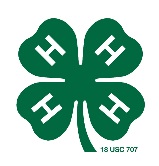 4-H Bucket Calf Project RecordYear: ______Name: ________________________________________________________  4-H Age: _______Years in the Bucket Calf Project: ________________________________   Years in 4-H: _______Club: _________________________________________________________________________Calf IdentificationCheck one: 	Breed:   ____ Beef    ____ Dairy	Sex of Calf: ___ Heifer  ___ Steer  ___ BullEar Tag: ___________________   Color of Calf: _______________________________________  Name of Calf: __________________________________________________________________QuestionsWhen did you get your calf? _____________________________________________________When was your calf born? ________________________________________________________How much did it cost? _________________   How much did it weigh? _____________________What does your calf weigh now? ____________  How many pounds did it gain? _____________What was your calf’s average daily gain (pounds gained per day)? ________________________	Ending Weight – Beginning Weight ÷ Days on Feed = Average Daily GainWhat did you feed your calf for the first 90 days? ___________________________________________________________________________________________________________________What did you feed your calf for the last 90 days? ____________________________________________________________________________________________________________________What are your plans for your calf after the fair? _____________________________________________________________________________________________________________________What have you learned through this project?  ______________________________________________________________________________________________________________________Would you do anything differently? ______________________________________________________________________________________________________________________________What is the value of your calf at fair time? ___________________________________________Records Feed Expenses: Milk Replacer, Hay, Grain, OtherOther Expenses: Purchase Price, vet bills, supplies, equipment, misc.  Total Investment in Calf (all expenses): _______________Health Care: Vaccination & TreatmentsShow & Exhibit Records: Spring Shows, Demonstrations, Club Tour, etc.       (not necessary to show prior to county fair)Monetary profit of loss on project: ______________________	Value of calf at fair – expenses = Profit/LossStory:  Please write a short story in this space to tell us any additional information about your project.____________________________________________________________________________________________________________________________________________________________________________________________________________________________________________________________________________________________________________________________________________________________________________________________________________________________________________________________________________________________________________________________________________________________________________________________________________________________________________________________________________________________________________________________________________________________________________________________________________________________________________________________________________________________________________________________________________________________________________________________________________________________________________________________________________________________________________________________________________________________________________________________________________________________________________________________________________________________________________________________________________________________________________________________________________________________________________________________________________________________________________________________________________________________________________________________________________________________________________________________________________________________________________________________________________________________________Photos:Caption: ___________________________________________________________________________________________________________________________________________________________________Caption: ___________________________________________________________________________________________________________________________________________________________________(Optional: Additional Photos may be added on a separate sheet.)Type of FeedQuantityPrice per UnitTotal CostItem PurchasedQuantityPrice per UnitTotal CostDateAnimal IDDescription of SicknessTreatmentTreated byDateShowPlacingPremium/Prize